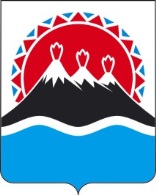 П О С Т А Н О В Л Е Н И ЕПРАВИТЕЛЬСТВА  КАМЧАТСКОГО КРАЯг. Петропавловск-КамчатскийВ соответствии с частью 2 статьи 173 Бюджетного кодекса Российской Федерации, частью 7 статьи 33 и частью 6 статьи 35 Федерального закона от 28 июня 2014 г. № 172-ФЗ «О стратегическом планировании в Российской Федерации», и частью 2 статьи 9 главы 3 Закона Камчатского края от 24 октября 2007 г. № 650 «О бюджетном процессе в Камчатском крае» ПРАВИТЕЛЬСТВО ПОСТАНОВЛЯЕТ:Утвердить Порядок разработки и корректировки, осуществления мониторинга и контроля реализации прогнозов социально-экономического развития Камчатского края на среднесрочный и долгосрочный период согласно приложению 1.Утвердить Перечень разработчиков разделов прогнозов социально-экономического развития Камчатского края на среднесрочный и долгосрочный период согласно приложению 2.Определить Министерство экономического развития, предпринимательства и торговли Камчатского края уполномоченным органом по координации и организации процесса разработки и корректировки, осуществления мониторинга и контроля реализации прогнозов социально-экономического развития Камчатского края на долгосрочный и среднесрочный периоды.Признать утратившим силу Порядок разработки прогноза социально-экономического развития Камчатского края, утвержденный постановлением Правительства Камчатского края от 25 июля 2012 г. № 343-П «О порядке разработки прогноза социально-экономического развития Камчатского края».Настоящее постановление вступает в силу после дня его официального опубликования.Губернатор Камчатского края                                                         В.И. ИлюхинСОГЛАСОВАНО: Исп.  Рожкова Марина Анатольевна(4152) 42-38-01Министерство экономического развития, предпринимательства и торговли Камчатского краяПриложение 1.	к постановлению Правительства       Камчатского края                                   от «___» ________ 2016 №_____Порядок
разработки и корректировки,  осуществления мониторинга и контроля реализации прогнозов социально-экономического развития Камчатского края на среднесрочный и долгосрочный период1. Общие положения1.1. Настоящий Порядок разработан в соответствии с частью 2 статьи 173 Бюджетного кодекса Российской Федерации, частью 7 статьи 33 и частью 6 статьи 35 Федерального закона от 28 июня 2014 г. № 172-ФЗ «О стратегическом планировании в Российской Федерации», частью 2 статьи 9 главы 3 Закона Камчатского края от 24 октября 2007 г. № 650 «О бюджетном процессе в Камчатском крае» и определяет порядок разработки и корректировки, осуществления мониторинга и контроля реализации прогнозов социально-экономического развития Камчатского края на среднесрочный и долгосрочный периоды, а также требования к составу и содержанию прогнозов.1.2. Прогноз социально-экономического развития Камчатского края разрабатывается в целях определения тенденций социально-экономического развития Камчатского края на среднесрочную и долгосрочную перспективу.Прогноз социально-экономического развития Камчатского края на среднесрочный период является основой для разработки бюджета Камчатского края на очередной финансовый год и плановый период.Прогноз социально-экономического развития Камчатского края на долгосрочный период является основой для разработки бюджетного прогноза Камчатского края на долгосрочный период.1.3. Разработка прогнозов социально-экономического развития Камчатского края на среднесрочный и долгосрочный периоды осуществляется Министерством экономического развития, предпринимательства и торговли Камчатского края совместно с исполнительными органами государственной власти Камчатского края.В целях разработки прогнозов социально-экономического развития Камчатского края на среднесрочный и долгосрочный период исполнительные органы государственной власти Камчатского края взаимодействуют с территориальными органами федеральных органов исполнительной власти в Камчатском крае, органами местного самоуправления городских округов и муниципальных районов в Камчатском крае, хозяйствующими субъектами, осуществляющими деятельность на территории Камчатского края.1.4. Общее методологическое руководство, организацию и координацию работ по составлению и корректировке прогнозов социально-экономического развития Камчатского края на среднесрочный и долгосрочный периоды осуществляет Министерство экономического развития, предпринимательства и торговли Камчатского края.2. Разработка прогноза социально-экономического развития Камчатского края на среднесрочный период2.1. Прогноз социально-экономического развития Камчатского края на среднесрочный период (далее - прогноз) разрабатывается ежегодно на основе прогноза социально-экономического развития Российской Федерации на среднесрочный период, Стратегии социально-экономического развития Камчатского края с учетом основных направлений бюджетной и налоговой политики Камчатского края.2.2. Прогноз разрабатывается на период не менее трех лет (на очередной финансовый год и плановый период)  и ежегодно корректируется путем уточнения параметров планового периода и добавления параметров второго года планового периода. 2.3. Прогноз содержит:а) оценку достигнутого уровня социально-экономического развития Камчатского края;б) оценку факторов и ограничений экономического роста Камчатского края на среднесрочный период;в) направления социально-экономического развития Камчатского края и целевые показатели одного или нескольких вариантов Прогноза, включая количественные показатели и качественные характеристики социально-экономического развития;г) основные параметры государственных программ Камчатского края.2.4. Разработка прогноза осуществляется на основе единой методологии и в соответствии с методическими рекомендациями, разработанными Министерством экономического развития Российской Федерации.2.5. Разработка прогноза осуществляется в 2 этапа:На первом этапе разрабатываются:а) предварительный среднесрочный прогноз для представления в Министерство экономического развития Российской Федерации по установленной им форме;б) предварительный среднесрочный прогноз для представления в Министерство финансов Камчатского края в целях формирования проекта краевого бюджета на очередной финансовый год и на плановый период.На втором этапе разрабатывается уточненный среднесрочный прогноз для представления в Министерство экономического развития Российской Федерации по установленной им форме.2.6. Разработка прогноза осуществляется в следующем порядке:2.6.1. Прогноз разрабатывается ежегодно на вариативной основе исходя из сценарных условий функционирования экономики Российской Федерации и Камчатского края на долгосрочный период.Прогноз формируется из таблицы с отчетными и прогнозируемыми значениями показателей и пояснительной записки к ним.Базовый вариант среднесрочного прогноза характеризует основные тенденции и параметры развития экономики в условиях консервативных траекторий изменения внешних и внутренних факторов при сохранении основных тенденций изменения эффективности использования ресурсов.Консервативный вариант среднесрочного прогноза разрабатывается на основе консервативных оценок темпов экономического роста с учетом существенного ухудшения внешнеэкономических и иных условий.Целевой вариант среднесрочного прогноза основан на достижении целевых показателей социально-экономического развития, учитывающих в полном объеме достижение целей и задач стратегического планирования при консервативных внешнеэкономических условиях.2.6.2. Таблица включает перечень показателей, объединенных в разделы по основным направлениям экономики и социальной сферы, в соответствии с формой представления данных прогноза субъектов Российской Федерации, которая доводится Министерством экономического развития Российской Федерации.2.6.3. Пояснительная записка к показателям и разделам прогноза содержит анализ достигнутого уровня значений показателей в отчетном периоде, обоснование параметров прогноза, в том числе их сопоставление с ранее утвержденными параметрами с указанием причин и факторов прогнозируемых изменений.2.6.4. Министерство экономического развития, предпринимательства и торговли Камчатского края:а) на основании материалов Министерства экономического развития Российской Федерации обеспечивает исполнительные органы государственной власти Камчатского края, являющиеся разработчиками разделов прогноза в соответствии с Перечнем разработчиков разделов прогноза социально-экономического развития Камчатского края (далее - перечень разработчиков разделов прогноза), а также исполнительно-распорядительные органы муниципальных образований в Камчатском крае необходимыми формами и методическими материалами для разработки прогноза;б) совместно с Территориальным органом Федеральной службы государственной статистики по Камчатскому краю уточняет базовые значения показателей, необходимые для разработки прогноза, и доводит их до сведения исполнительных органов государственной власти Камчатского края;в) контролирует качество и полноту представляемых исполнительными органами государственной власти Камчатского края материалов прогноза, проводит проверку соответствия отчетных данных, представленных разработчиками разделов прогноза, данным официального статистического учета;г) обобщает представленные исполнительными органами государственной власти Камчатского края материалы прогноза и имеет право вносить согласованные коррективы в значения представленных показателей;д) производит расчет показателей прогноза в соответствии с перечнем разработчиков разделов прогноза;е) осуществляет свод материалов прогноза, формирует пакет документов и представляет его в Министерство экономического развития Российской Федерации до 20 июля текущего года; ж) представляет до 25 августа текущего года прогноз на рассмотрение в Бюджетную комиссию при Правительстве Камчатского края;з) представляет до 10 сентября текущего года прогноз, согласованный Бюджетной комиссией при Правительстве Камчатского края, на рассмотрение в Правительство Камчатского края; и) представляет до 10 октября текущего года прогноз, одобренный Правительством Камчатского края, в Министерство финансов Камчатского края для составления проекта краевого бюджета на очередной финансовый год и плановый период.2.6.5. Исполнительные органы государственной власти Камчатского края в сроки, установленные Министерством экономического развития, предпринимательства и торговли Камчатского края:а) разрабатывают показатели прогноза на очередной финансовый год и плановый период в установленной сфере деятельности;б) представляют в Министерство экономического развития, предпринимательства и торговли Камчатского края показатели прогноза с пояснительной запиской в установленной сфере деятельности.Значения показателей прогноза за два года, предшествующие текущему году, должны соответствовать данным официального статистического учета, а при их отсутствии - данным ведомственной отчетности.2.6.6. Исполнительно-распорядительные органы муниципальных образований в Камчатском крае представляют в Министерство экономического развития, предпринимательства и торговли Камчатского края до 1 октября текущего года прогнозы социально-экономического развития муниципальных образований на очередной финансовый год и на плановый период.2.6.7. Прогноз одобряется Правительством Камчатского края одновременно с принятием решения о внесении проекта краевого бюджета в Законодательное Собрание Камчатского края.2.7. Прогноз подлежит корректировке в случае существенного изменения условий функционирования экономики Камчатского края, обусловленных влиянием как внешних (мировых и общероссийских), так и внутренних факторов.2.8. Корректировка прогноза осуществляется в следующем порядке:2.8.1. Исполнительные органы государственной власти Камчатского края представляют по мере необходимости в Министерство экономического развития, предпринимательства и торговли Камчатского края предложения по внесению изменений в одобренный прогноз с обоснованием внесения соответствующих изменений. 2.8.2. Министерство экономического развития, предпринимательства и торговли Камчатского края на основании представленных исполнительными органами государственной власти Камчатского края материалов обеспечивает корректировку отдельных показателей в одобренном прогнозе.2.8.3. Изменение прогноза в ходе составления или рассмотрения проекта краевого бюджета влечет за собой изменение основных характеристик проекта краевого бюджета.2.9. Разработка уточненного прогноза осуществляется на основе итогов социально-экономического развития Камчатской края за 9 месяцев текущего года с учетом прогнозов социально-экономического развития муниципальных образований в соответствии с подпунктами а, б, в, г, д пункта 2.6.4. и пунктом 2.6.5. части 2.6. настоящего раздела.2.9.1. Министерство экономического развития, предпринимательства и торговли Камчатского края представляет в Министерство финансов Камчатского края и в исполнительно-распорядительные органы муниципальных образований в Камчатском крае уточненный прогноз после представления его в Министерство экономического развития Российской Федерации.3. Разработка прогноза социально-экономического развития Камчатского края на долгосрочный период3.1. Прогноз социально-экономического развития Камчатского края на долгосрочный период (далее – долгосрочный прогноз) разрабатывается каждые 6 лет на 12 и более лет на основе прогноза социально-экономического развития Российской Федерации на долгосрочный период с учетом прогноза научно-технологического развития Российской Федерации и данных, представляемых исполнительными органами государственной власти Камчатского края.3.2. Долгосрочный прогноз содержит:а) оценку достигнутого уровня социально-экономического развития Камчатского края;б) определение вариантов внутренних условий и характеристик социально-экономического развития Камчатского края на долгосрочный период, включая основные показатели демографического и научно-технического развития, состояния окружающей среды и природных ресурсов;в) оценку факторов и ограничений экономического роста Камчатского края на долгосрочный период;г) направления социально-экономического развития Камчатского края и целевые показатели прогноза на долгосрочный период, включая количественные показатели и качественные характеристики социально-экономического развития;д) основные параметры государственных программ Камчатского края;е) основные показатели развития по отдельным видам экономической деятельности, показатели развития транспортной и энергетической инфраструктур на долгосрочный период с учетом проведения мероприятий, предусмотренных государственными программами Камчатского края.3.3. Разработка долгосрочного прогноза осуществляется на основе единой методологии и в соответствии с методическими рекомендациями, разработанными Министерством экономического развития Российской Федерации.3.4. Разработка долгосрочного прогноза осуществляется в следующем порядке:3.4.1. Долгосрочный прогноз разрабатывается на вариативной основе исходя из сценарных условий функционирования экономики Российской Федерации и Камчатского края на долгосрочный период.Прогноз формируется из таблицы с отчетными и прогнозируемыми значениями показателей и пояснительной записки к ним.Таблица включает перечень показателей, объединенных в разделы по основным направлениям экономики и социальной сферы, в соответствии с формой представления данных прогноза субъектов Российской Федерации, которая доводится Министерством экономического развития Российской Федерации.Пояснительная записка к показателям и разделам прогноза содержит анализ достигнутого уровня значений показателей в отчетном периоде, обоснование параметров прогноза.3.4.2. Министерство экономического развития, предпринимательства и торговли Камчатского края:а) обеспечивает разработку и корректировку долгосрочного прогноза, согласование и внесение в Правительство Камчатского края;б) предоставляет исполнительным органам государственной власти Камчатского края, являющимся разработчиками долгосрочного прогноза в соответствии с перечнем разработчиков разделов прогноза, а также исполнительно-распорядительным органам муниципальных образований в Камчатском крае:основные параметры прогноза социально-экономического развития Российской Федерации на долгосрочный период; методические рекомендации Министерства экономического развития Российской Федерации по разработке показателей прогнозов социально-экономического развития субъектов Российской Федерации;в) определяет форму и сроки представления показателей, необходимых для разработки долгосрочного прогноза;г) совместно с Территориальным органом Федеральной службы государственной статистики по Камчатскому краю уточняет базовые значения показателей долгосрочного прогноза;д) оценивает итоги социально-экономического развития Камчатского края за предшествующий год и социально-экономическую ситуацию текущего года;е) производит расчет показателей долгосрочного прогноза в соответствии с перечнем разработчиков разделов прогноза;ж) обобщает материалы, представленные разработчиками разделов долгосрочного прогноза;з) формирует свод материалов долгосрочного прогноза и представляет его в Министерство экономического развития Российской Федерации в установленные сроки; и) направляет до 1 сентября текущего года долгосрочный прогноз в Министерство финансов Камчатского края для формирования бюджетного прогноза Камчатского края на долгосрочный период;к) представляет долгосрочный прогноз на рассмотрение и утверждение в Правительство Камчатского края.3.4.3. Исполнительные органы государственной власти Камчатского края в сроки, установленные Министерством экономического развития, предпринимательства и торговли Камчатского края:а) осуществляют комплексный анализ тенденций развития в установленной сфере деятельности, дают количественную и качественную оценку значений показателей и параметров их изменения в текущем году, указывают причины и факторы происходящих изменений;б) разрабатывают показатели долгосрочного прогноза на основе комплексного анализа, описывают динамику их изменений в прогнозируемом периоде, возможные причины и факторы прогнозируемых изменений, а также действия и меры, направленные на достижение прогнозируемых показателей; в) представляют в Министерство экономического развития, предпринимательства и торговли Камчатского края показатели долгосрочного прогноза с пояснительной запиской в установленные Министерством экономического развития, предпринимательства и торговли Камчатского края сроки.3.5. Долгосрочный прогноз утверждается Правительством Камчатского края.3.6. Корректировка утвержденного долгосрочного прогноза осуществляется в случае изменения основных характеристик социально-экономического развития Российской Федерации и Камчатского края на основании изменений прогноза социально-экономического развития Российской Федерации на долгосрочный период с учетом прогноза социально-экономического развития Камчатского края на очередной финансовый год и на плановый период без продления периода его действия.Корректировка утвержденного долгосрочного прогноза осуществляется в соответствии с пунктами частью 3.4. настоящего раздела.3.7. Скорректированный долгосрочный прогноз является основой для корректировки бюджетного прогноза Камчатского края на долгосрочный период.4. Порядок общественного обсуждения проектов прогнозов социально-экономического развития Камчатского края на среднесрочный и долгосрочный периоды4.1. В целях обеспечения открытости и доступности информации проекты прогнозов социально-экономического развития Камчатского края на среднесрочный и долгосрочный периоды (далее - проект прогноза) подлежат общественному обсуждению.4.2. Общественное обсуждение обеспечивается путем размещения Министерством экономического развития, предпринимательства и торговли Камчатского края соответствующего проекта прогноза и информации о проведении общественного обсуждения в течение 3 рабочих дней со дня разработки на своей странице сайта исполнительных органов государственной власти Камчатского края, а также на общедоступном информационном ресурсе стратегического планирования в информационно-телекоммуникационной сети «Интернет» с указанием:а) срока начала и завершения проведения общественного обсуждения проекта прогноза;б) электронного адреса и контактного телефона сотрудника Министерства экономического развития, предпринимательства и торговли Камчатского края, ответственного за свод предложений и замечаний;в) порядка направления предложений и замечаний к проекту прогноза.4.3. Общественное обсуждение проекта прогноза проводится в сроки, установленные Министерством экономического развития, предпринимательства и торговли Камчатского края. Указанный срок не может быть менее 7 календарных дней с даты размещения проекта прогноза на сайте исполнительных органов государственной власти Камчатского края в информационно-телекоммуникационной сети «Интернет» и информации, указанной в части 4.2. настоящего раздела.4.4. Результат общественного обсуждения в течение 3 рабочих дней после его окончания рассматривается Министерством экономического развития, предпринимательства и торговли Камчатского края, оформляется протоколом, который утверждается министром экономического развития, предпринимательства и торговли Камчатского края или лицом, исполняющим его обязанности.Предложения, не относящиеся к проекту прогноза, вынесенному на общественное обсуждение, Министерством экономического развития, предпринимательства и торговли Камчатского края не рассматриваются.4.5. Протокол по результатам общественного обсуждения проекта прогноза в течение 1 рабочего дня, следующего после дня его подписания, размещается на странице Министерства экономического развития, предпринимательства и торговли Камчатского края официального сайта исполнительных органов государственной власти Камчатского края в информационно-коммуникационной сети «Интернет».5. Мониторинг и контроль реализации прогнозов социально-экономического развития Камчатского края на среднесрочный и долгосрочный периоды5.1. В целях повышения качества прогнозирования Министерством экономического развития, предпринимательства и торговли Камчатского края осуществляется на ежегодной основе мониторинг и контроль реализации прогнозов социально-экономического развития Камчатского края на среднесрочный и долгосрочный периоды (далее - мониторинг и контроль реализации прогнозов). 5.2. Мониторинг и контроль реализации прогнозов осуществляется на основе анализа отклонений фактических значений показателей, достигнутых за отчетный период, от прогнозных значений показателей, рассчитанных в предыдущем году. 5.3. Министерство экономического развития, предпринимательства и торговли Камчатского края:а) осуществляет ежемесячный мониторинг реализации прогнозов, содержащий основные показатели социально-экономического развития Камчатского края за отчетный период;б) на основе проводимого мониторинга ежемесячно размещает информацию о социально-экономическом развитии Камчатского края на странице Министерства экономического развития, предпринимательства и торговли Камчатского края официального сайта исполнительных органов государственной власти Камчатского края в информационно-коммуникационной сети «Интернет».в) приводит в пояснительной записке к показателям и разделам прогноза сопоставление показателей прогноза с показателями прогноза, разработанного и одобренного в предыдущем году, с  указанием  причин  и  факторов  прогнозируемых  изменений.Приложение 	2.	           	       к постановлению Правительства       Камчатского края                                   от «___» ________ 2016 №_____Перечень
разработчиков разделов прогнозов социально-экономического развития Камчатского края на среднесрочную и долгосрочную перспективу
ПОЯСНИТЕЛЬНАЯ ЗАПИСКАк проекту постановления  Правительства Камчатского края «Об утверждении Порядка разработки и корректировки, осуществления мониторинга и контроля реализации прогнозов социально-экономического развития Камчатского края на среднесрочный и долгосрочный период»Настоящий проект постановления Правительства Камчатского края разработан в целях приведения Порядка разработки прогноза социально-экономического развития Камчатского края, утвержденного постановлением Правительства Камчатского края от 25 июля 2012 г. № 343-П «О порядке разработки прогноза социально-экономического развития Камчатского края», в соответствие с положениями Федерального закона от 28.06.2014 № 172-ФЗ «О стратегическом планировании в Российской Федерации» (далее – Федеральный закон от 28.06.2014 № 172-ФЗ). В соответствии с частью 4 статьи 11 Федерального закона от 28.06.2014 № 172-ФЗ прогноз социально-экономического развития субъекта Российской Федерации на среднесрочный период входит в перечень документов стратегического планирования, разрабатываемых на региональном уровне.Документы стратегического планирования согласно Федеральному закону от 28.06.2014 № 172-ФЗ подлежат корректировке, мониторингу и контролю за их реализацией, а проекты документов стратегического планирования подлежат общественному обсуждению. 	В связи с этим, проектом постановления вносятся дополнительные положения в действующий порядок разработки прогноза социально-экономического развития Камчатского края, утвержденный постановлением Правительства Камчатского края от 25.07.2012 № 343-П «О порядке разработки прогноза социально-экономического развития Камчатского края», в части вопросов, касающихся корректировки, осуществления мониторинга и контроля реализации прогнозов на среднесрочный период и долгосрочный период, установления порядка общественного обсуждения проектов прогнозов, а также в части сроков представления прогноза на среднесрочный период в Министерство экономического развития Российской Федерации, установленных постановлением Правительства Российской Федерации от 14.11.2015 № 1234 «О порядке разработки, корректировки, осуществления мониторинга и контроля реализации прогноза социально-экономического развития Российской Федерации на среднесрочный период и признании утратившими силу некоторых актов Правительства Российской Федерации».Также, проектом постановления предусматривается, что мониторинг и контроль реализации прогноза осуществляется Министерством экономического развития, предпринимательства и торговли Камчатского края на основе анализа отклонений фактических значений показателей, достигнутых за отчетный период, от прогнозных значений показателей, рассчитанных в предыдущем году. Кроме того, при разработке прогноза социально-экономического развития Камчатского края на среднесрочный период Минэкономразвития Камчатского края приводит обоснование показателей прогноза, в том числе их сопоставление с показателями прогноза на среднесрочный период, разработанного и одобренного в предыдущем году, с  указанием  причин  и  факторов  прогнозируемых  изменений.Издание настоящего постановления Правительства Камчатского края не потребует выделения дополнительных финансовых средств из краевого бюджета.Проект постановления не попадает под действие постановления Правительства Камчатского края от 06.06.2013 № 233-П  «Об утверждении Порядка проведения оценки регулирующего воздействия проектов нормативно правовых актов и нормативных правовых актов Камчатского края». Оценка регулирующего воздействия не проводилась.Настоящий проект постановления 13 января 2016 года размещен на официальном сайте исполнительных органов государственной власти для проведения независимой экспертизы на коррупциогенность в срок до 21 января 2016 года. После указанного срока замечаний не поступало.№Об утверждении Порядка разработки и корректировки, осуществления мониторинга и контроля реализации прогнозов социально-экономического развития Камчатского края на среднесрочный и долгосрочный периодЗаместитель Председателя Правительства  Камчатского краяМ.А. СубботаМинистр финансов Камчатского краяС.Г. ФилатовМинистр экономического развития, предпринимательства и торговли       Камчатского краяД.А. КоростелевНачальник Главного правового            управления Губернатора и Правительства Камчатского краяС.Н. Гудин№ п/пРаздел прогнозаРазработчики1.Демографические показателиМинистерство экономического развития, предпринимательства и торговли Камчатского края;Министерство здравоохранения Камчатского края;Агентство по занятости населения и миграционной политике Камчатского края2.Выпуск товаров и услугМинистерство экономического развития, предпринимательства и торговли Камчатского края3.Валовой региональный продуктМинистерство экономического развития, предпринимательства и торговли Камчатского края4.Промышленное производствоМинистерство экономического развития, предпринимательства и торговли Камчатского края5.Добыча полезных ископаемыхМинистерство природных ресурсов и экологии Камчатского края;Министерство экономического развития, предпринимательства и торговли Камчатского края6.Обрабатывающие производстваМинистерство экономического развития, предпринимательства и торговли Камчатского края; Министерство рыбного хозяйства Камчатского края;Министерство сельского хозяйства, пищевой и перерабатывающей промышленности Камчатского края; Министерство строительства Камчатского края;Агентство лесного хозяйства и охраны животного мира Камчатского края7.Производство и распределение электроэнергии, газа и воды;Потребление электроэнергииМинистерство жилищно-коммунального хозяйства и энергетики Камчатского края;Министерство экономического развития, предпринимательства и торговли Камчатского края8.Средние тарифы на электроэнергиюРегиональная служба по тарифам и ценам Камчатского края 9.Рыболовство и рыбоводство Министерство рыбного хозяйства Камчатского края10.Сельское хозяйствоМинистерство сельского хозяйства, пищевой и перерабатывающей промышленности Камчатского края11.ТранспортМинистерство транспорта и дорожного строительства Камчатского края12.СвязьАгентство по информатизации и связи Камчатского края13.Производство важнейших видов продукции в натуральном выраженииМинистерство экономического развития, предпринимательства и торговли Камчатского края; Министерство жилищно-коммунального хозяйства и энергетики Камчатского края;Министерство природных ресурсов и экологии Камчатского края;Министерство рыбного хозяйства Камчатского края;Министерство сельского хозяйства, пищевой и перерабатывающей промышленности Камчатского края;Министерство строительства Камчатского края;Агентство лесного хозяйства и охраны животного мира Камчатского края14СтроительствоМинистерство экономического развития, предпринимательства и торговли Камчатского края; Министерство строительства Камчатского края15.Рынок товаров и услугМинистерство экономического развития, предпринимательства и торговли Камчатского края; Министерство жилищно-коммунального хозяйства и энергетики Камчатского края; Министерство здравоохранения Камчатского края;Министерство культуры Камчатского края;Министерство образования и науки Камчатского края; Министерство сельского хозяйства, пищевой и перерабатывающей промышленности Камчатского края;Министерство социального развития и труда Камчатского края; Министерство транспорта и дорожного строительства Камчатского края;Агентство по туризму и внешним связям Камчатского края16.Внешнеэкономическая деятельностьМинистерство экономического развития, предпринимательства и торговли Камчатского края; Министерство рыбного хозяйства Камчатского края;Министерство природных ресурсов и экологии Камчатского края;Министерство сельского хозяйства, пищевой и перерабатывающей промышленности Камчатского края17.Малое и среднее предпринимательствоМинистерство экономического развития, предпринимательства и торговли Камчатского края18.ИнвестицииМинистерство экономического развития, предпринимательства и торговли Камчатского края;Министерство жилищно-коммунального хозяйства и энергетики Камчатского края;Министерство природных ресурсов и экологии Камчатского края;Министерство рыбного хозяйства Камчатского края;Министерство сельского хозяйства, пищевой и перерабатывающей промышленности Камчатского края;Министерство строительства Камчатского края;Министерство транспорта и дорожного строительства Камчатского края;Агентство лесного хозяйства и охраны животного мира Камчатского края;Министерство здравоохранения Камчатского края;Министерство культуры Камчатского края;Министерство образования и науки Камчатского края; Министерство социального развития и труда Камчатского края; Агентство по туризму и внешним связям Камчатского края 19.ФинансыМинистерство экономического развития, предпринимательства и торговли Камчатского края;Министерство финансов Камчатского края20.Денежные доходы и расходы населенияМинистерство экономического развития, предпринимательства и торговли Камчатского края;Министерство социального развития и труда Камчатского края21.Труд и занятостьМинистерство экономического развития, предпринимательства и торговли Камчатского края;Министерство социального развития и труда Камчатского края;Агентство по занятости населения и миграционной политике Камчатского края22.Развитие социальной сферыМинистерство образования и науки Камчатского края; Министерство здравоохранения Камчатского края;Министерство социального развития и труда Камчатского края; Министерство культуры Камчатского края;Министерство спорта и молодежной политики Камчатского края23.Охрана окружающей средыМинистерство природных ресурсов и экологии  Камчатского края24.ТуризмАгентство по туризму и внешним связям Камчатского края; Министерство экономического развития, предпринимательства и торговли Камчатского края